Формирование читательской грамотностипри работе с несплошными текстами«Мысль уместить в сто слов не мудрено, сто мыслей в слово умести одно.» 
автор неизвестенС введением Федерального государственного образовательного стандарта начального общего образования изменились требования к планируемым результатам. В качестве планируемого результата рассматриваются универсальные учебные действия. Умение выявлять проблемы и находить их решение в жизненных ситуациях стало сегодня очень важно, потому что на протяжении многих лет в обществе набор жизненных ситуаций, с которыми сталкивался каждый человек, был меньше, чем сейчас, и имеющихся знаний было достаточно для их решения. На сегодняшний день поток информации велик, и количество ситуаций, в которые мы попадаем, разнообразно. Поэтому каждый человек должен уметь обрабатывать информацию, анализировать ее и применять в зависимости от жизненной ситуации - быть функционально грамотным членом общества. Особое место среди метапредметных результатов занимает чтение, работа с информацией. Формирование читательской грамотности младших школьников - одна из основных проблем современной школы. Отметим, что до настоящего времени не существует однозначного определения понятия «текст». Чтение - это технология интеллектуального развития, способ обретения культуры, посредник в общении, средство для решения жизненных проблем. Без чтения невозможно интеллектуальное развитие и самообразование, которое продолжается в течение всей жизни. Человек учится читать в пять-семь лет и читает всю жизнь. Однако, часто в школе мы сталкиваемся со следующими ситуациями: В задании по математике нужно найти сумму и разность наибольшего трехзначного числа и наименьшего двузначного. Дети попадают в «ступор», потому что все слова по отдельности знакомы, а в предложении – запутались.В задании по окружающему миру «Расположи природные зоны России по порядку с юга на север: тайга, пустыня, тайга, тундра, арктическая пустыня, смешанные леса, степи, субтропики, широколиственные леса», дети выстраивают зоны с севера на юг… Возникновение подобных ситуаций говорит о том, что при сформированном навыке чтения, отсутствует навык читательской грамотности - чтения, цель которого извлечение, анализ, оценка информации для решения конкретной задачи, а также умения представить собственную точку зрения. Необходимо заметить, что умение найти необходимую информацию и извлечь ее из общего контекста, зависит от общего понимания текста. Таким образом, умение работать с текстом - основной способ развития навыков читательской грамотности. «Ничего не существует вне текста. Весь мир текст», - сказал французский философ Жак Деррида. Действительно, в жизни мы сталкиваемся не только с текстами в журналах, книгах, но и извлекаем информацию из афиш, билетов, инструкций и т.д. Всё чаще мы слышим о сплошных/несплошных текстах, текстах «новой природы» и т.д. Уточним: под сплошным понимается текст, не прерываемый включёнными в отдельные строки формулами, таблицами, заголовками, иллюстрациями. К сплошным относятся тексты разных типов и жанров, которые учащиеся читают в повседневной жизни, в том числе в школе: – описание (отрывок из рассказа – описание человека, места, предмета и т.д.; стихотворение и др.); – повествование (рассказ, стихотворение, повесть, басня, письмо, статья в газете, журнале; параграф учебника, инструкция, реклама, краткое содержание фильма, спектакля; пост блога, материалы различных сайтов и т.д.); – рассуждение (сочинение- размышление, комментарий, аргументация собственного или чьего-то мнения). Несплошные тексты - это тексты, в которых информация предъявляется невербальным или не только вербальным способом. К несплошным текстам относят графики, диаграммы, схемы (кластеры), таблицы, географические карты и карты местности; различные планы (помещения, местности, сооружения); входные билеты, расписание движения транспорта, карты сайтов, рекламные постеры, меню, обложки журналов и др. Данная классификация текстов разработана составителями тестовых заданий для международного исследования PISA.В фокусе нашего внимания несплошные тексты. По данным PISA, в практике обучения российские обучащиеся не встречаются или встречаются крайне редко с заданиями, содержащими информацию, предъявляемую в виде таблиц, диаграмм, графиков, рисунков, схем. Кроме того, среди трудностей, которые испытывают обучающиеся при выполнении работы по читательской грамотности, отмечаются неумение работать с иллюстрацией как с источником данных, учить учиться с помощью рисунка, схемы, карты, т.е. обучающиеся испытывают затруднения при работе с несплошными текстами.Вместе с тем, сегодня в российских учебниках по-прежнему представлены преимущественно сплошные тексты, в то время как жизнь требует, чтобы школьники уже в начальной школе умели вычитывать и обобщать информацию из несплошных текстов. Проанализировав учебный комплект, по которому занимаются учащиеся начальных классов нашей гимназии, заметили, что таблица – является самым распространенным видом несплошного текста из всех вышеперечисленных, но и при этом сплошной тест все равно преобладающий вид. Такой вид как диаграмма встречается несколько раз в учебнике окружающего мира и всего пять раз в учебнике математики в 4 классе. Да, мы часто моделируем краткую запись задачи при помощи схем, но при этом многие дети затрудняются и быстрее решают задачу и находят ответ, чем строят к ней схему. В учебниках литературного чтения, изо, музыки, технологии, физкультуры – кроме рисунка – как вида информации, не встречаются никакие другие виды несплошного текста.Таким образом, педагогу самостоятельно необходимо искать ресурсы для организации работы с несплошными текстами. Предлагаем включать работу с несплошным текстом в учебную деятельность на разных учебных предметах. Главное условие – задания должны быть составлены в рамках изучаемой темы, встроены в урок.На своих уроках я предлагаю некоторые варианты заданий. Ценность данной работы в том, что обучающиеся используют в работе несплошной текст, находят необходимую им в данный момент информацию в предлагаемом формате текста. Например, билет в театр. Он вымышленный, но в работе можно использовать настоящие билеты, кассовые чеки и т.д. при условии корректного в них содержания. При работе с несплошными текстами я стараюсь проектировать учебные задания, связанные с поиском, пониманием, преобразованием и использованием информации для решения важных проблем в различных ситуациях, встречающихся в повседневной жизни ученика. А в качестве материалов для учебных заданий - объявления, рекламу, инструкции, меню, входные билеты и т.д. 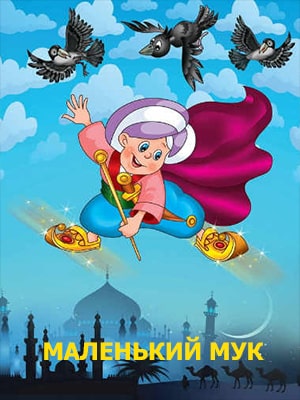 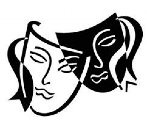 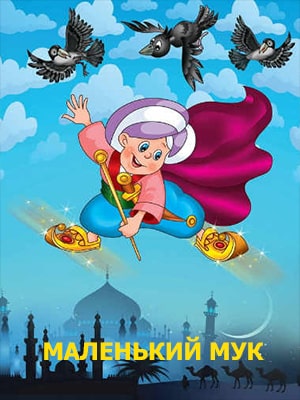 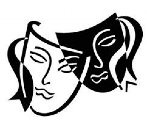 «Ребятам на уроке предлагается разбиться на группы путем выбора билета на спектакль. Далее каждой группе необходимо ответить на вопросы и заполнить таблицу.- Любите ли вы посещать театр?- Какой спектакль вы смотрели последний раз? - С кем вы были в театре?Судя по вашим ответам, все ребята любят ходить в театр. Вот и сегодня я предлагаю вам объединиться в группы, для того чтобы ответить на разные вопросы. - Подскажите, без чего невозможно попасть в театр? (без билета)- Сейчас каждому из вас я дам билет в театр на разные спектакли. Вам необходимо найти своих друзей и сесть группой. (раздаю билеты, дети делятся на группы по названию спектаклей)- Внимательно рассмотрите билет и ответьте на вопрос: в какой театр вы пойдете? Найдите информацию о местонахождении театра? (то есть все ребята пойдут в театр кукол)- Сейчас каждой группе необходимо заполнить таблицу. Каждый из 8 столбцов имеет свое название. В последнюю ячейку необходимо записать, как вы выполнили расчет стоимости билетов на всю вашу группу. Время для заполнения 7 минут.Внесение данных в общую таблицу.(Вопросы для обсуждения)- Будет ли сидеть ваша группа на одном ряду и рядом друг с другом?- Время начала представления указано на билете. Подскажите, во сколько необходимо выйти из дома, если время в пути до театра 15 минут?- Какая группа пойдет в театр раньше всех?  А какая завершит театральный сезон?- Во сколько окончится спектакль? На примере таких заданий формируется навык как читательской, так и информационной грамотности. Считаю, если системно вести работу по формированию читательской грамотности, полученный навык станет для выпускника начальной школы определяющим для успешного обучения в среднем и старшем звене школы, овладении социальными компетенциями. А самое главное - вырастет ученик, умеющий работать на результат, способный к определенным, социально значимым достижениям во взрослой жизни. Название спектакляДатачислоДатамесяцРядМестоВремяЦена(руб.)Стоимость(руб.)Расчет (как нашли?)«Маленький мук»«Щелкунчик» …